FORMULARIO DE SEGUIMIENTO DE ACTIVOS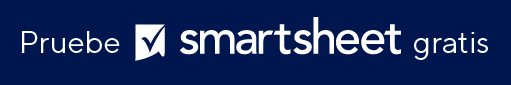 PLANTILLA DE SEGUIMIENTO  LISTA DE PROVEEDORESVALOR TOTAL DE ACTIVOS$0REORDENARN.º DE ARTÍCULOFECHA 
DEL ÚLTIMO PEDIDONOMBRE DEL ARTÍCULOPROVEEDORUBICACIÓN DE EXISTENCIASDESCRIPCIÓNCOSTO POR 
ARTÍCULOCANTIDAD DE EXISTENCIASVALOR TOTALNIVEL DE REORDENACIÓNDÍAS POR REORDENACIÓNCANTIDAD DE 
REORDENACIÓN DE ARTÍCULOSARTÍCULO DESCONTINUADOFIRMA DEL EMPLEADOFECHA MM/DD/AAINFORMACIÓN DE ACTIVOSINFORMACIÓN DE ACTIVOSINFORMACIÓN DE ACTIVOSINFORMACIÓN DE ACTIVOSINFORMACIÓN DE ACTIVOSCOMPRACOMPRACOMPRACOMPRAINVENTARIO ACTUALINVENTARIO ACTUALINVENTARIO ACTUALINVENTARIO ACTUALN.º DE ARTÍCULONOMBRE DEL ARTÍCULO DESCRIPCIÓNCANTIDADPROVEEDORPROVEEDORN.º DE ARTÍCULO DEL PROVEEDORUNIDADCANTIDAD ACTUALCANTIDAD ACTUALÁREA DEL ARTÍCULOESTANTE/CONTENEDOR DEL ARTÍCULOPLANTILLA DE ELEMENTO DE ACTIVOPLANTILLA DE ELEMENTO DE ACTIVOPLANTILLA DE ELEMENTO DE ACTIVOPLANTILLA DE ELEMENTO DE ACTIVONOMBRE DE LA EMPRESAINFORMACIÓN DE ACTIVOSINFORMACIÓN DE ACTIVOSNOMBRE DEL ARTÍCULON.º DE ARTÍCULOUBICACIÓNPRECIOCANTIDAD DE ARTÍCULOSMATERIALDESCRIPCIÓNINFORMACIÓN DEL EMPLEADOINFORMACIÓN DEL EMPLEADOINFORMACIÓN DEL EMPLEADOINFORMACIÓN DEL EMPLEADOCONTADO PORCONTADO PORREVISADO PORREVISADO PORNOMBRE DEL EMPLEADOEMPLEADOID DE EMPLEADOEMPLEADOFIRMA DEL EMPLEADOFIRMA DEL EMPLEADOFECHA MM/DD/AAPROVEEDORPROVEEDORPROVEEDORPROVEEDORPROVEEDORPROVEEDORPROVEEDORPROVEEDORCONTACTOCONTACTOCONTACTOCONTACTOCONTACTOCONTACTOCONTACTOCONTACTOCONTACTOCONTACTONOMBRE DEL PROVEEDORNOMBRE DEL PRODUCTOENLACE WEBDESCRIPCIÓNDESCRIPCIÓNCOSTOPLAZO DE ENTREGA EN DÍASNOMBRE DEL CONTACTONOMBRE DEL CONTACTODIRECCIÓN DE CORREO ELECTRÓNICOTELÉFONOFAXDOMICILIODOMICILIOCIUDADESTADOCÓDIGO POSTALPAÍSDESCARGO DE RESPONSABILIDADTodos los artículos, las plantillas o la información que proporcione Smartsheet en el sitio web son solo de referencia. Mientras nos esforzamos por mantener la información actualizada y correcta, no hacemos declaraciones ni garantías de ningún tipo, explícitas o implícitas, sobre la integridad, precisión, confiabilidad, idoneidad o disponibilidad con respecto al sitio web o la información, los artículos, las plantillas o los gráficos relacionados que figuran en el sitio web. Por lo tanto, cualquier confianza que usted deposite en dicha información es estrictamente bajo su propio riesgo.